Guía de MatemáticaObjetivo de aprendizajeResolver problemas asociados a función logarítmica.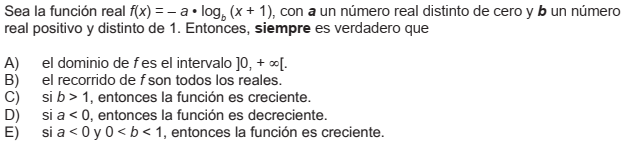 A) el dominio de f es el intervalo ]0, + ∞[.B) el recorrido de f son todos los reales.C) si b > 1, entonces la función es creciente.D) si a < 0, entonces la función es decreciente.E) si a < 0 y 0 < b < 1, entonces la función es creciente.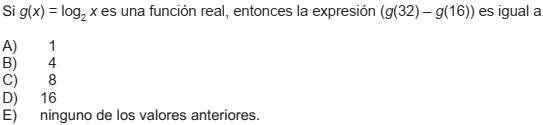 A) 1
B) 4
C) 8
D) 16
E) ninguno de los valores anteriores.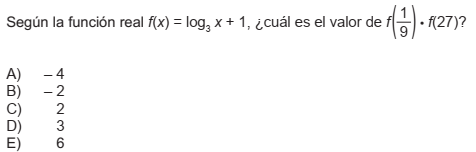 A) – 4
B) – 2
C) 2
D) 3
E) 6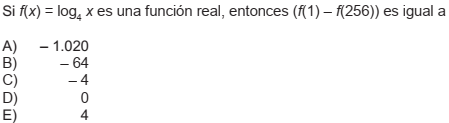 A) – 1.020
B) – 64
C) – 4
D) 0
E) 4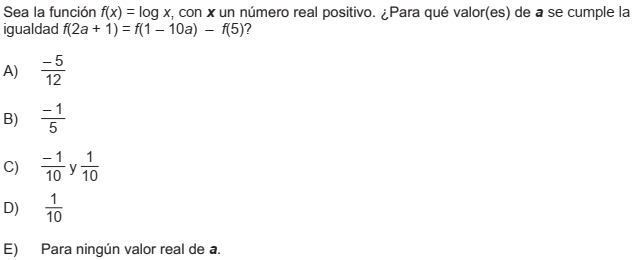 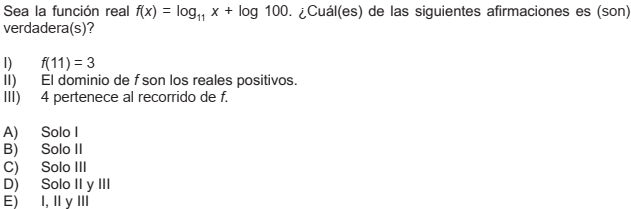 I) II) El dominio de  son los reales positivos.III) 4 pertenece al recorrido de .A) Solo I            B) Solo II            C) Solo III          D) Solo II y III         E) I, II y III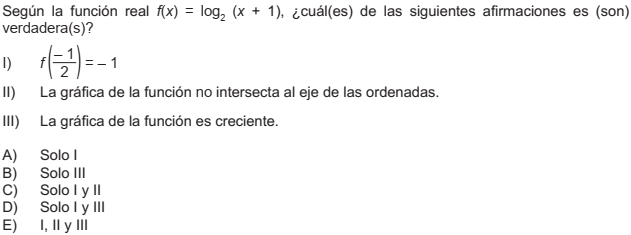 A) Solo I         B) Solo III           C) Solo I y II         D) Solo I y III         E) I, II y III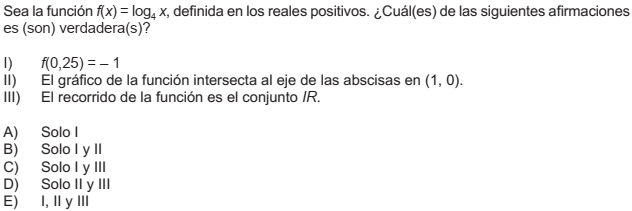 I) II) El gráfico de la función intersecta al eje de las abscisas en (1, 0).III) El recorrido de la función es el conjunto IR.A) Solo I          B) Solo I y II          C) Solo I y III         D) Solo II y III          E) I, II y III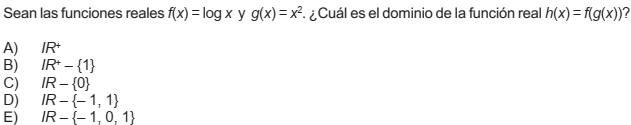 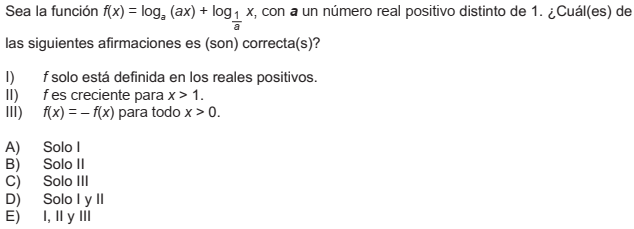 I) f solo está definida en los reales positivos.II) f es creciente para x > 1.III) f(x) = – f(x) para todo x > 0.A) Solo I          B) Solo II          C) Solo III          D) Solo I y II          E) I, II y III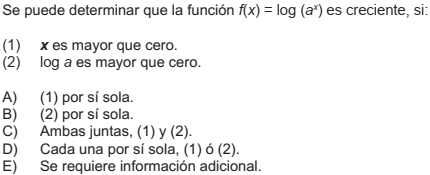 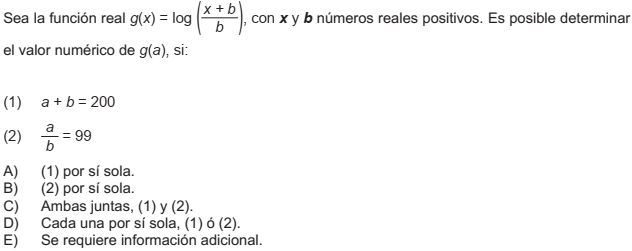 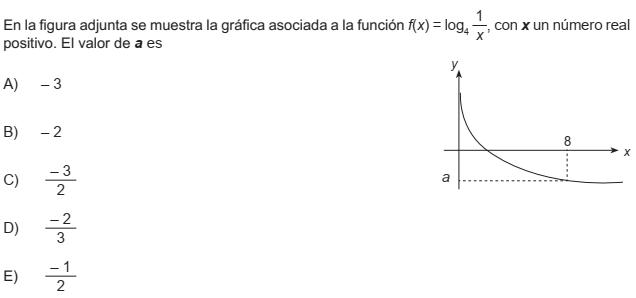 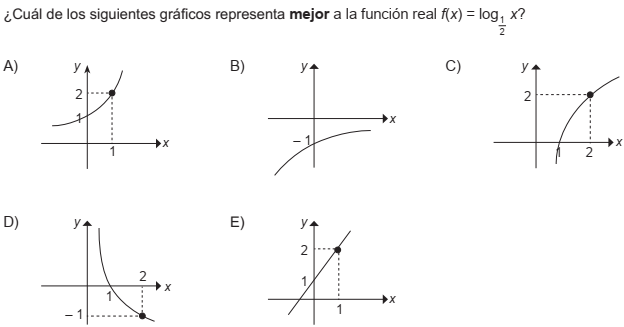 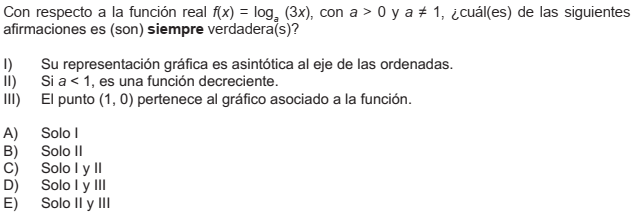 I) Su representación gráfica es asintótica al eje de las ordenadas.II) Si a < 1, es una función decreciente.III) El punto (1, 0) pertenece al gráfico asociado a la función.A) Solo I          B) Solo II         C) Solo I y II          D) Solo I y III          E) Solo II y III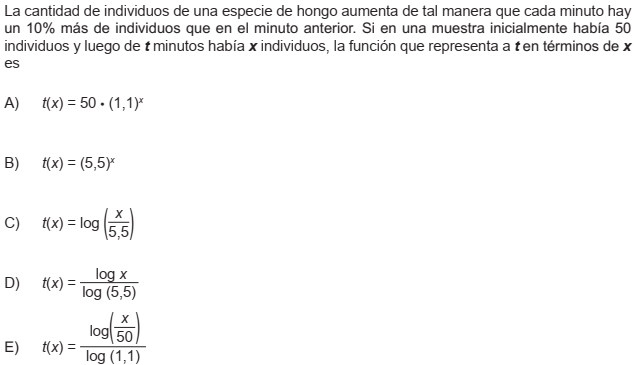 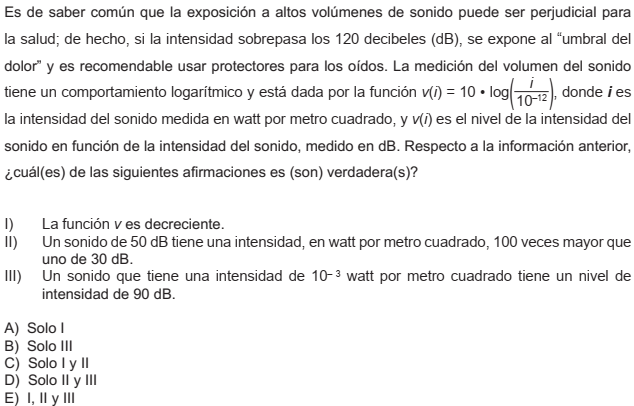 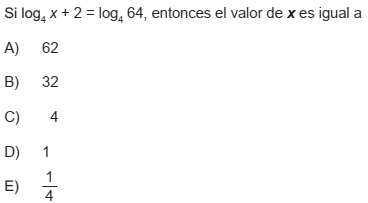 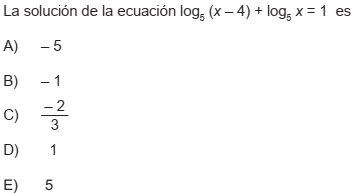 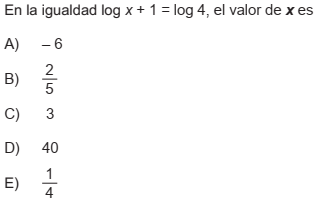 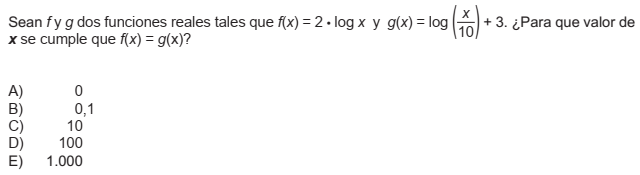 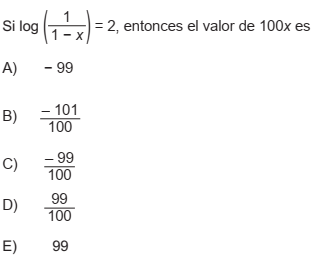 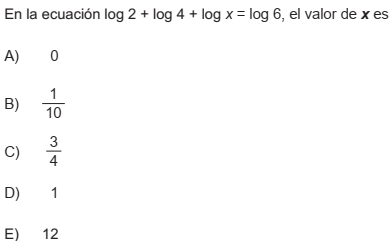 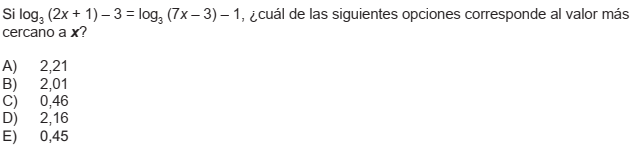 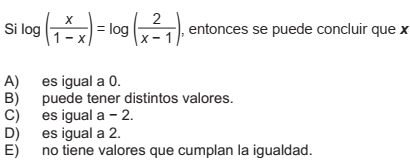 